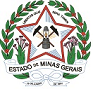 SECRETARIA DE ESTADO DE PLANEJAMENTO E GESTÃORodovia Papa João Paulo II, nº 4001  - Bairro Serra Verde / Belo Horizonte - CEP 31630-901​CONTATO FORNECEDORESPREGÃO ELETRÔNICO PARA REGISTRO DE PREÇOS – PLANEJAMENTO N.º 194/2020LOTESEMPRESAEMAILTEL1SET COMPUTADORES E SERVIÇOS LTDA-EPP - CNPJ: 65.147.399/0001-83licitacao@setcomputadores.com.br(31) 2555-777580BR Online Comercio Varejista e Venda de Produtos Ltda - CNPJ: 24.939.626/0001-26bronline02@gmial.com(31) 3146-0859